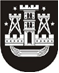 KLAIPĖDOS MIESTO SAVIVALDYBĖS TARYBASPRENDIMASDĖL KLAIPĖDOS MIESTO SAVIVALDYBĖS BIUDŽETINIŲ KULTŪROS ĮSTAIGŲ TEIKIAMŲ ATLYGINTINŲ PASLAUGŲ KAINŲ PATVIRTINIMO 2021 m. liepos 22 d. Nr. T2-176KlaipėdaVadovaudamasi Lietuvos Respublikos vietos savivaldos įstatymo 18 straipsnio 1 dalimi, Klaipėdos miesto savivaldybės taryba nusprendžia:1. Patvirtinti: 1.1. Klaipėdos miesto savivaldybės Imanuelio Kanto viešosios bibliotekos teikiamų atlygintinų paslaugų kainas (1 priedas);1.2. Klaipėdos kultūrų komunikacijų centro teikiamų atlygintinų paslaugų kainas (2 priedas);1.3. Klaipėdos miesto savivaldybės Mažosios Lietuvos istorijos muziejaus teikiamų atlygintinų paslaugų kainas (3 priedas);1.4. Klaipėdos miesto savivaldybės koncertinės įstaigos Klaipėdos koncertų salės teikiamų atlygintinų paslaugų kainas (4 priedas);1.5. Klaipėdos miesto savivaldybės kultūros centro Žvejų rūmų teikiamų atlygintinų paslaugų kainas (5 priedas);1.6. Klaipėdos miesto savivaldybės etnokultūros centro teikiamų atlygintinų paslaugų kainas (6 priedas).2. Nustatyti, kad:2.1. Klaipėdos miesto biudžetinių kultūros įstaigų surinktos pajamų įmokos už negyvenamųjų patalpų nuomą naudojamos šių patalpų eksploatacijai ir remontui;2.2. Klaipėdos miesto biudžetinių kultūros įstaigų surinktos pajamų įmokos už prekes ir teikiamas paslaugas naudojamos jų suteikimo sąnaudoms padengti;2.3. suvenyrinės produkcijos, susijusios su įstaigos veikla, ir reklamos paslaugų kainos nustatomos įstaigos vadovo įsakymu.3. Pripažinti netekusiu galios Klaipėdos miesto savivaldybės tarybos 2014 m. rugsėjo 15 d. sprendimą Nr. T2-246 „Dėl Klaipėdos miesto savivaldybės biudžetinių kultūros įstaigų teikiamų atlygintinų paslaugų kainų patvirtinimo“ su visais pakeitimais ir papildymais.4. Skelbti šį sprendimą Teisės aktų registre ir Klaipėdos miesto savivaldybės interneto svetainėje. Savivaldybės merasVytautas Grubliauskas